ΠΡΟΣ ΤΟ ΔΙΕΘΝΕΣ ΠΑΝΕΠΙΣΤΗΜΙΟ ΤΗΣ ΕΛΛΑΔΟΣΣΧΟΛΗ ΚΟΙΝΩΝΙΚΩΝ ΕΠΙΣΤΗΜΩΝ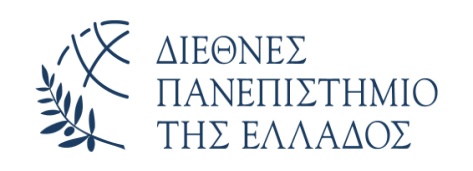 ΤΜΗΜΑ ΑΓΩΓΗΣ ΚΑΙ ΦΡΟΝΤΙΔΑΣ ΣΤΗΝ ΠΡΩΙΜΗ ΠΑΙΔΙΚΗ ΗΛΙΚΑΑΙΤΗΣΗΕΠΩΝΥΜΟ : _____________________Παρακαλώ πολύ να  εξετάσετε την αίτησή μου προκειμένου να προσληφθώ ως διδάσκοντας Π.Δ. 407/80 σύμφωνα με την με αρ. ΑΦΦ 16.2/15/15-01-2021 προκήρυξη για το γνωστικό αντικείμενο :Παρακαλώ πολύ να  εξετάσετε την αίτησή μου προκειμένου να προσληφθώ ως διδάσκοντας Π.Δ. 407/80 σύμφωνα με την με αρ. ΑΦΦ 16.2/15/15-01-2021 προκήρυξη για το γνωστικό αντικείμενο :ΟΝΟΜΑ : _______________________Παρακαλώ πολύ να  εξετάσετε την αίτησή μου προκειμένου να προσληφθώ ως διδάσκοντας Π.Δ. 407/80 σύμφωνα με την με αρ. ΑΦΦ 16.2/15/15-01-2021 προκήρυξη για το γνωστικό αντικείμενο :Παρακαλώ πολύ να  εξετάσετε την αίτησή μου προκειμένου να προσληφθώ ως διδάσκοντας Π.Δ. 407/80 σύμφωνα με την με αρ. ΑΦΦ 16.2/15/15-01-2021 προκήρυξη για το γνωστικό αντικείμενο :Παρακαλώ πολύ να  εξετάσετε την αίτησή μου προκειμένου να προσληφθώ ως διδάσκοντας Π.Δ. 407/80 σύμφωνα με την με αρ. ΑΦΦ 16.2/15/15-01-2021 προκήρυξη για το γνωστικό αντικείμενο :Παρακαλώ πολύ να  εξετάσετε την αίτησή μου προκειμένου να προσληφθώ ως διδάσκοντας Π.Δ. 407/80 σύμφωνα με την με αρ. ΑΦΦ 16.2/15/15-01-2021 προκήρυξη για το γνωστικό αντικείμενο :ΟΝ. ΠΑΤΡΟΣ : ___________________Παρακαλώ πολύ να  εξετάσετε την αίτησή μου προκειμένου να προσληφθώ ως διδάσκοντας Π.Δ. 407/80 σύμφωνα με την με αρ. ΑΦΦ 16.2/15/15-01-2021 προκήρυξη για το γνωστικό αντικείμενο :Παρακαλώ πολύ να  εξετάσετε την αίτησή μου προκειμένου να προσληφθώ ως διδάσκοντας Π.Δ. 407/80 σύμφωνα με την με αρ. ΑΦΦ 16.2/15/15-01-2021 προκήρυξη για το γνωστικό αντικείμενο :Παρακαλώ πολύ να  εξετάσετε την αίτησή μου προκειμένου να προσληφθώ ως διδάσκοντας Π.Δ. 407/80 σύμφωνα με την με αρ. ΑΦΦ 16.2/15/15-01-2021 προκήρυξη για το γνωστικό αντικείμενο :Παρακαλώ πολύ να  εξετάσετε την αίτησή μου προκειμένου να προσληφθώ ως διδάσκοντας Π.Δ. 407/80 σύμφωνα με την με αρ. ΑΦΦ 16.2/15/15-01-2021 προκήρυξη για το γνωστικό αντικείμενο :Δ/ΝΣΗ ΚΑΤΟΙΚΙΑΣ :________________________________________________________________________________________________Παρακαλώ πολύ να  εξετάσετε την αίτησή μου προκειμένου να προσληφθώ ως διδάσκοντας Π.Δ. 407/80 σύμφωνα με την με αρ. ΑΦΦ 16.2/15/15-01-2021 προκήρυξη για το γνωστικό αντικείμενο :Παρακαλώ πολύ να  εξετάσετε την αίτησή μου προκειμένου να προσληφθώ ως διδάσκοντας Π.Δ. 407/80 σύμφωνα με την με αρ. ΑΦΦ 16.2/15/15-01-2021 προκήρυξη για το γνωστικό αντικείμενο :Παρακαλώ πολύ να  εξετάσετε την αίτησή μου προκειμένου να προσληφθώ ως διδάσκοντας Π.Δ. 407/80 σύμφωνα με την με αρ. ΑΦΦ 16.2/15/15-01-2021 προκήρυξη για το γνωστικό αντικείμενο :Παρακαλώ πολύ να  εξετάσετε την αίτησή μου προκειμένου να προσληφθώ ως διδάσκοντας Π.Δ. 407/80 σύμφωνα με την με αρ. ΑΦΦ 16.2/15/15-01-2021 προκήρυξη για το γνωστικό αντικείμενο :Παρακαλώ πολύ να  εξετάσετε την αίτησή μου προκειμένου να προσληφθώ ως διδάσκοντας Π.Δ. 407/80 σύμφωνα με την με αρ. ΑΦΦ 16.2/15/15-01-2021 προκήρυξη για το γνωστικό αντικείμενο :Παρακαλώ πολύ να  εξετάσετε την αίτησή μου προκειμένου να προσληφθώ ως διδάσκοντας Π.Δ. 407/80 σύμφωνα με την με αρ. ΑΦΦ 16.2/15/15-01-2021 προκήρυξη για το γνωστικό αντικείμενο :ΤΗΛ : __________________________Παρακαλώ πολύ να  εξετάσετε την αίτησή μου προκειμένου να προσληφθώ ως διδάσκοντας Π.Δ. 407/80 σύμφωνα με την με αρ. ΑΦΦ 16.2/15/15-01-2021 προκήρυξη για το γνωστικό αντικείμενο :Παρακαλώ πολύ να  εξετάσετε την αίτησή μου προκειμένου να προσληφθώ ως διδάσκοντας Π.Δ. 407/80 σύμφωνα με την με αρ. ΑΦΦ 16.2/15/15-01-2021 προκήρυξη για το γνωστικό αντικείμενο :Παρακαλώ πολύ να  εξετάσετε την αίτησή μου προκειμένου να προσληφθώ ως διδάσκοντας Π.Δ. 407/80 σύμφωνα με την με αρ. ΑΦΦ 16.2/15/15-01-2021 προκήρυξη για το γνωστικό αντικείμενο :Παρακαλώ πολύ να  εξετάσετε την αίτησή μου προκειμένου να προσληφθώ ως διδάσκοντας Π.Δ. 407/80 σύμφωνα με την με αρ. ΑΦΦ 16.2/15/15-01-2021 προκήρυξη για το γνωστικό αντικείμενο :Ο / Η ΑΙΤΩΝ /ΟΥΣΑ(Υπογραφή)